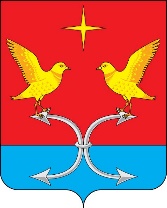 КОРСАКОВСКИЙ РАЙОННЫЙ СОВЕТ НАРОДНЫХ ДЕПУТАТОВ ОРЛОВСКОЙ ОБЛАСТИРЕШЕНИЕ     22 ноября 2018 года		                                        № 122/1 - РСО приеме полномочий по решению вопросов местного значения от сельских поселений в сфере контроля за исполнением бюджетаПринято Корсаковским районным Советомнародных депутатов                                                                                                                      22. 11. 2018г.   Руководствуясь частью 4 статьи 15 Федерального закона от 06.10.2003г. №131-ФЗ «Об общих принципах организации местного самоуправления в Российской Федерации» (далее – Федеральный закон №131-ФЗ), статьей 9 Бюджетного кодекса Российской Федерации, решением Корсаковского районного Совета народных депутатов от 18.12.2014г. №187/1-РС «Об утверждении порядка приема (передачи) осуществления части полномочий по решению вопросов местного значения органов местного самоуправления Корсаковского района и органов местного самоуправления сельских поселений, входящих в состав Корсаковского района», рассмотрев обращения Глав сельских поселений Корсаковского района о передачи части полномочий сельских поселений на уровень муниципального образования «Корсаковский район»:   1. Принять в ведение муниципального образования «Корсаковский район Орловской области» на 2018 год часть полномочий по контролю за исполнением бюджета (п.1 ч.1 ст.14 Федерального закона №131-ФЗ) от Гагаринского, Корсаковского, Марьинского, Нечаевского, Парамоновского, Спешневского сельских поселений Корсаковского района.   2. Принять на уровень Корсаковского района межбюджетные трансферты на реализацию части принятых полномочий, указанных в пункте 1 настоящего решения, в сумме 30855,25 рублей, в том числе:   - Гагаринское сельское поселение – 3547,60 рублей;  - Корсаковское сельское поселение – 8869,15 рублей;  - Марьинское сельское поселение – 3500,90 рублей;  - Нечаевское сельское поселение – 5788,30 рублей;  - Парамоновское сельское поселение – 4948,10 рублей;   - Спешневское сельское поселение – 4201,20 рублей.  3. Определить исполнителем принятых на уровень муниципального образования «Корсаковский район Орловской области» полномочий по контролю за исполнением бюджета от сельских поселений Корсаковского района  Контрольно-счетную комиссию Корсаковского района Орловской области.   4. Уполномочить главу администрации Корсаковского района и председателя Контрольно-счетной комиссии Корсаковского района на заключение соглашений с администрациями Гагаринского, Корсаковского, Марьинского, Нечаевского, Парамоновского, Спешневского сельских поселений Корсаковского района о передаче части полномочий, указанных в пункте 1 настоящего решения.   5.Решение опубликовать (обнародовать).Зам. Председатель Совета                                                 Е. В. МартыновГлава района                                                                        В. Р. Кнодель